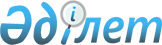 Об утверждении стандартов оказания государственных услуг
					
			Утративший силу
			
			
		
					Постановление акимата Жамбылской области от 27 марта 2008 года N 87. Зарегистрировано Департаментом юстиции Жамбылской области 08 мая 2008 года за номером 1684. Утратило силу постановлением акимата Жамбылской области от 25 февраля 2010 года № 62      Сноска. Утратило силу постановлением акимата Жамбылской области от 25.02.2010 № 62.      Сноска. По всему тексту слова «Департамент природных ресурсов и регулирования природопользования акимата Жамбылской области», «Департамент экономики и бюджетного планирования акимата Жамбылской области», «Департамент государственного санитарно-эпидемиологического надзора Жамбылской области», «отдел природоохранных программ и использование общераспространенных полезных ископаемых департамента» заменены словами «Управление природных ресурсов и регулирования природопользования акимата Жамбылской области», «Управление экономики и бюджетного планирования акимата Жамбылской области» «Управление государственного санитарно-эпидемиологического надзора акимата Жамбылской области», «отдел природоохранных программ и использование общераспространенных полезных ископаемых управления», постановлением акимата Жамбылской области от 25 сентября 2008 года N 305. 

      В соответствии со статьей 9-1 Закона Республики Казахстан от 27 ноября 2000 года "Об административных процедурах", во исполнение постановления Правительства Республики Казахстан от 30 июня 2007 года  N 558 "Об утверждении Типового стандарта оказания государственной услуги", в целях повышения качества оказания государственных услуг акимат Жамбылской области ПОСТАНОВЛЯЕТ : 

      1. Утвердить прилагаемые: 

      1) стандарт оказания государственной услуги "Регистрация контрактов на разведку, добычу или совмещенную разведку и добычу общераспространенных полезных ископаемых" (приложение 1); 

      2) стандарт оказания государственной услуги "Регистрация договора залога на разведку, добычу и на совмещенную разведку и добычу общераспространенных полезных ископаемых" (приложение 2). 

      2. Контроль за исполнением настоящего постановления возложить на заместителя Акима области Усенбаева Е.О. 

      3. Настоящее постановление вступает в силу со дня государственной регистрации в органах юстиции и вводится в действие по истечении десяти календарных дней после дня его первого официального опубликования       Аким области                         Б. Жексембин 

Утвержден        

постановлением акимата 

от 27 марта 2008 года N 87 Стандарт 

оказания государственной услуги 

"Регистрация контрактов на разведку, добычу или совмещенную 

разведку и добычу общераспространенных полезных ископаемых" 

1. Общие положения        1. Данный стандарт определяет порядок оказания государственной услуги по регистрации контрактов на разведку, добычу или совмещенную разведку и добычу общераспространенных полезных ископаемых. 

      2. Форма оказываемой государственной услуги: не автоматизированная. 

      3. Государственная услуга оказывается на основании статьи 44 Закона Республики Казахстан "О недрах и недропользовании" от 27 января 1996 года и постановления Правительства Республики Казахстан от 21 января 2000 года N 108 "Об утверждении Правил предоставления права недропользования в Республике Казахстан". 

      4. Государственная услуга оказывается государственным учреждением "Управление природных ресурсов и регулирования природопользования акимата Жамбылской области", город Тараз, улица Абая, 133-а. 

      5. Форма завершения (результат) оказываемой государственной услуги, которую получит потребитель является акт о государственной регистрации контракта на проведение операций по недропользованию. 

      6. Государственная услуга оказывается физическим и юридическим лицам, с которыми компетентным органом подписаны контракты на разведку, добычу и на совмещенную разведку и добычу общераспространенных полезных ископаемых (далее - потребитель) 

      7. Сроки ограничений по времени при оказании государственной услуги: 

      1) сроки оказания государственной услуги с момента сдачи потребителем необходимых документов в течении 15 рабочих дней; 

      2) максимально допустимое время ожидания в очереди при сдаче необходимых документов при регистрации - 20 минут; 

      3) максимально допустимое время ожидания в очереди при получении документов - 20 минут. 

      8. Государственная услуга оказывается бесплатно. 

      9. Стандарт оказания государственной услуги, как источник информации о требованиях к качеству и доступности оказания государственной услуги, опубликован в областных газетах "Знамя труда", "Ақ жол", размещен на официальном сайте акимата Жамбылской области: www.zhambyl.kz, а также установлен на стенде, расположенном по месту оказания государственной услуги. 

      10. График работы: прием документов по регистрации контрактов на разведку, добычу или совмещенную разведку и добычу общераспространенных полезных ископаемых осуществляется ежедневно 

(кроме субботы и воскресенья) с 09 00 до 19 00 часов, с перерывом на обед с 13 00 до 15 00 часов, без предварительной записи и ускоренного обслуживания. 

      11. Помещение приема граждан приспособлено для работы с потребителями услуги, предусмотрены условия для людей с ограниченными физическими возможностями, условия для ожидания и подготовки необходимых документов. 

2. Порядок оказания государственной услуги 

      12. Перечень необходимых документов для получения государственной услуги: 

      1) заявление на получение государственной услуги; 

      2) контракт на проведение операций по недропользованию, подписанный первым руководителем, заместителем или по его поручению иным уполномоченным лицом; 

      3) горный или геологический отвод, выданный Южно-Казахстанским территориальным управлением геологии и недропользования; 

      4) рабочая программа к контракту, утвержденная первым руководителем и согласованная Южно-Казахстанским территориальным управлением геологии и недропользования; 

      5) согласование проекта контракта государственным учреждением "Управление экономики и бюджетного планирования акимата Жамбылской области"; 

      6) согласование проекта контракта государственным учреждением "Налоговый комитет по Жамбылской области Налогового комитета Министерства финансов Республики Казахстан"; 

      7) согласование проекта контракта государственным учреждением "Департамент юстиции Жамбылской области"; 

      8) согласование проекта контракта государственным учреждением территориальный орган "Министерство охраны окружающей среды Республики Казахстан Шу-Таласский департамент экологии Комитета экологического регулирования и контроля"; 

      9) согласование проекта контракта государственным учреждением "Южно-Казахстанское территориальное управление геологии и недропользования"; 

      10) согласование проекта контракта государственным учреждением "Управление государственного санитарно-эпидемиологического надзора Жамбылской области"; 

      11) согласование проекта контракта государственным учреждением "Управление по государственному контролю за чрезвычайными ситуациями и промышленной безопасностью Жамбылской области"; 

      13. Выдача бланков (форм заявлений и т.п.), которые необходимо заполнить для получения государственной услуги осуществляется в канцелярии государственного учреждения "Управление природных ресурсов и регулирования природопользования акимата Жамбылской области", г. Тараз, улица Абая, 133-а, кабинет 9. 

      14. Заполненное заявление и другие необходимые документы необходимые для получения государственной услуги сдаются в канцелярию государственного учреждения "Управление природных ресурсов и регулирования природопользования акимата Жамбылской области" по адресу: г. Тараз, улица Абая, 133-а, кабинет 9. 

      15. Документом, подтверждающим, что потребитель сдал все необходимые документы для получения государственной услуги, в котором содержится дата получения потребителем государственной услуги является расписка о получении документов. 

      16. Доставкой результата оказания услуги является личное посещение потребителя государственной услуги. 

      Конечный результат оказания услуги выдает ответственное лицо по адресу: г. Тараз, улица Абая, 133-а, 1 этаж, кабинет 8, отдел природоохранных программ и использование общераспространенных полезных ископаемых Управлениеа. 

      17. В предоставлении государственной услуги может быть отказано в случаях, если не представлены все необходимые документы, предусмотренные в пункте 12   настоящего стандарта. 

3. Принципы работы 

      18. Принципами работы, которыми руководствуется государственный орган по отношению к потребителю, являются: 

      1) вежливость; 

      2) исчерпывающая информация об оказываемой государственной услуге; 

      3) обеспечение сохранности, защиты и конфиденциальности информации о содержании документов потребителя; 

      4) обеспечение сохранности документов, которые потребитель не получил в установленные сроки. 

4. Результаты работы 

      19. Результаты оказания государственной услуги потребителям измеряются показателями качества и доступности в соответствии с приложением к настоящему стандарту. 

      20. Целевые значения показателей качества и доступности государственных услуг, по которым оценивается работа государственного учреждения, оказывающего государственные услуги, ежегодно утверждаются специально созданными рабочими группами. 

5. Порядок обжалования 

      21. Разъяснение порядка обжалования действия (бездействия) уполномоченных должностных лиц и оказание содействия в подготовке жалобы производится государственным учреждением "Управление природных ресурсов и регулирования природопользования акимата Жамбылской области" по адресу: г. Тараз, улица Абая, 133-а, кабинет 9, электронная почта: //dpr_taraz@mail.ru/, телефон: 43-67-97. 

      22. Жалоба подается в государственное учреждение "Управление природных ресурсов и регулирования природопользования акимата Жамбылской области" по адресу: г. Тараз, улица Абая, 133-а, кабинет 1, электронная почта: //dpr_taraz@mail.ru/. 

      23. Жалобы, поданные в порядке, установленном законодательством, подлежат обязательному приему, регистрации, учету и рассмотрению в порядке и сроки, предусмотренные законодательством Республики Казахстан. 

      Документом, подтверждающим принятие жалобы и предусматривающего срок и место получения ответа на поданную жалобу, контактные данные должностных лиц у которых можно узнать о ходе рассмотрения жалобы является талон (карточка) учета жалоб и запросов. 

      Срок и место получения ответа на поданную жалобу, ход ее рассмотрения можно узнать в государственном учреждении "Управление природных ресурсов и регулирования природопользования акимата Жамбылской области" по адресу: г. Тараз, улица Абая, 133-а, кабинет 1, электронная почта: //dpr - taraz@mail.ru/, телефон: 45-15-03. 

6. Контактная информация 

      24. Контактные данные руководителя государственного учреждения, непосредственно оказывающего государственную услугу, его заместителей и вышестоящей организации: 

      1) директор государственного учреждения «Управление природных ресурсов и регулирования природопользования акимата Жамбылской области», г. Тараз, улица Абая, 133-а, кабинет 2, электронная почта: //dpr_taraz@mail.ru/, телефон: 45-15-03, график приема: вторник с 10 00 до 13 00 часов. 

      2) заместитель директора государственного учреждения "Управление природных ресурсов и регулирования природопользования акимата Жамбылской области", г. Тараз, улица Абая, 133-а, кабинет 5, электронная почта: //dpr_taraz@mail.ru/, телефон: 45-45-78, график приема: четверг и пятница с 10 00 до 13 00 часов. 

      3) контактные данные вышестоящей организации - Акимат Жамбылской области, г.Тараз, улица Абая, 125. 

      25. Консультацию по вопросам регистрации контрактов на разведку, добычу или совмещенную разведку и добычу общераспространенных полезных ископаемых можно получить, позвонив по телефону: 43-67-97. 

Приложение     

к стандарту оказания 

государственной услуги Таблица. Значения показателей качества и доступности 

Утвержден 

постановлением акимата 

от 27 марта 2008 года N 87 Стандарт 

оказания государственной услуги 

"Регистрация договора залога на разведку, добычу и на совмещенную разведку и добычу общераспространенных полезных ископаемых" 

1. Общие положения       1. Данный стандарт определяет порядок оказания государственной услуги по регистрации договора залога на разведку, добычу и на совмещенную разведку и добычу общераспространенных полезных. 

      2. Форма оказываемой государственной услуги: не автоматизированная. 

      3. Государственная услуга осуществляется на основании пункта 1 статьи 308 Гражданского кодекса Республики Казахстан и пункта 1 статьи 14 Закона Республики Казахстан "О недрах и недропользовании" от 27 января 1996 года. 

      4. Государственная услуга оказывается государственным учреждением "Управление природных ресурсов и регулирования природопользования акимата Жамбылской области", город Тараз, улица Абая, 133-а. 

      5. Форма завершения (результат) оказываемой государственной услуги, которую получит потребитель является свидетельство о государственной регистрации договора залога на разведку, добычу и на совмещенную разведку и добычу общераспространенных полезных ископаемых. 

      6. Государственная услуга оказывается физическим и юридическим лицам, с которыми компетентным органом подписаны контракты на разведку, добычу и на совмещенную разведку и добычу общераспространенных полезных ископаемых (далее - потребитель). 

      7. Сроки ограничений по времени при оказании государственной услуги: 

      1) сроки оказания государственной услуги с момента сдачи потребителем необходимых документов - в течении 7 рабочих дней; 

      2) максимально допустимое время ожидания в очереди при сдаче необходимых документов при регистрации - 20 минут; 

      3) максимально допустимое время ожидания в очереди при получении документов - 20 минут. 

      8. Государственная услуга оказывается бесплатно. 

      9. Стандарт оказания государственной услуги, как источник информации о требованиях к качеству и доступности оказания государственной услуги, опубликован в областных газетах "Знамя труда", "Ақ жол", размещен на официальном сайте Акимата Жамбылской области: www.zhambyl.kz, а также установлен на стенде, расположенном по месту оказания государственной услуги. 

      10. График работы: прием документов по регистрации договора залога на разведку, добычу или совмещенную разведку и добычу общераспространенных полезных ископаемых осуществляется ежедневно (кроме субботы и воскресенья) с 09 00 до 19 00 часов, с перерывом на обед с 13 00 до 15 00 часов, без предварительной записи и ускоренного обслуживания. 

      11. Помещение приема граждан приспособлено для работы с потребителями услуги, предусмотрены условия для людей с ограниченными физическими возможностями, условия для ожидания и подготовки необходимых документов. 

2. Порядок оказания государственной услуги 

      12. Перечень необходимых документов для получения государственной услуги: 

      1) заявление на регистрацию договора залога на разведку, добычу и совмещенную разведку и добычу общераспространенных полезных ископаемых; 

      2) договор залога на разведку, добычу и на совмещенную разведку и добычу общераспространенных полезных ископаемых, подписанный залогодержателем и залогодателем в двух экземплярах. 

      13. Выдача бланков (форм заявлений и т.п.), которые необходимо заполнить для получения государственной услуги осуществляется в канцелярии государственного учреждения «Управление природных ресурсов и регулирования природопользования акимата Жамбылской области», г. Тараз, улица Абая, 133-а, кабинет 9. 

      14. Заполненное заявление и другие необходимые документы необходимые для получения государственной услуги сдаются в канцелярию государственного учреждения «Управление природных ресурсов и регулирования природопользования акимата Жамбылской области» по адресу: г. Тараз, улица Абая, 133-а, кабинет 9. 

      15. Документом, подтверждающим, что потребитель сдал все необходимые документы для получения государственной услуги, в котором содержится дата получения потребителем государственной услуги является расписка о получении документов. 

      16. Доставкой результата оказания услуги является личное посещение потребителя государственной услуги. 

      Конечный результат оказания услуги выдает ответственное лицо по адресу: г. Тараз, улица Абая, 133-а, 1 этаж, кабинет 8, отдел природоохранных программ и использование общераспространенных полезных ископаемых. 

      17. В предоставлении государственной услуги может быть отказано в случаях, если 

      1) отсутствует разрешение компетентного органа на передачу права недропользования в залог; 

      2) договор о залоге, содержащий условия залога, не соответствующие требованиям статьи 307 Гражданского кодекса Республики Казахстан. 

3. Принципы работы 

      18. Принципами работы, которыми руководствуется государственный орган по отношению к потребителю, являются: 

      1) вежливость; 

      2) исчерпывающая информация об оказываемой государственной услуге; 

      3) обеспечение сохранности, защиты и конфиденциальности информации о содержании документов потребителя; 

      4) обеспечение сохранности документов, которые потребитель не получил в установленные сроки. 

4. Результаты работы 

      19. Результаты оказания государственной услуги потребителям измеряются показателями качества и доступности в соответствии с приложением к настоящему стандарту. 

      20. Целевые значения показателей качества и доступности государственных услуг, по которым оценивается работа государственного учреждения, оказывающего государственные услуги, ежегодно утверждаются специально созданными рабочими группами. 

5. Порядок обжалования 

      21. Разъяснение порядка обжалования действия (бездействия) уполномоченных должностных лиц и оказание содействия в подготовке жалобы производится государственным учреждением "Управление природных ресурсов и регулирования природопользования акимата Жамбылской области" по адресу: г. Тараз, улица Абая, 133-а, кабинет 9, электронная почта: //dpr_taraz@mail.ru/, телефон: 43-67-97. 

      22. Жалоба подается в государственное учреждение "Управление природных ресурсов и регулирования природопользования акимата Жамбылской области" по адресу: г. Тараз, улица Абая, 133-а, кабинет 1, электронная почта: //dpr_taraz@mail.ru/ . 

      23. Жалобы, поданные в порядке, установленном законодательством, подлежат обязательному приему, регистрации, учету и рассмотрению в порядке и сроки, предусмотренные законодательством Республики Казахстан. 

      Документом, подтверждающим принятие жалобы и предусматривающего срок и место получения ответа на поданную жалобу, контактные данные должностных лиц у которых можно узнать о ходе рассмотрения жалобы является талон (карточка) учета жалоб и запросов . 

      Срок и место получения ответа на поданную жалобу, ход ее рассмотрения можно узнать в государственном учреждении "Управление природных ресурсов и регулирования природопользования акимата Жамбылской области" по адресу: г. Тараз, улица Абая, 133-а, кабинет 1, электронная почта: //dpr_taraz@mail.ru/, телефон: 45-15-03. 

6. Контактная информация 

      24. Контактные данные руководителя государственного учреждения, оказывающего государственную услугу, его заместителей и вышестоящей организации: 

      1) директор государственного учреждения «Управление природных ресурсов и регулирования природопользования акимата Жамбылской области», г. Тараз, улица Абая, 133-а, кабинет 2, электронная почта: //dpr_taraz@mail.ru/, телефон: 45-15-03, график приема: вторник с 10 00 до 13 00 часов. 

      2) заместитель директора государственного учреждения «Управление природных ресурсов и регулирования природопользования акимата Жамбылской области», г. Тараз, улица Абая, 133-а, кабинет 5, электронная почта: //dpr_taraz@mail.ru/, телефон: 45-45-78, график приема: четверг и пятница с 10 00 до 13 00 часов. 

      3) контактные данные вышестоящей организации - Акимат Жамбылской области, г.Тараз, улица Абая, 125. 

      25. Консультацию по вопросам регистрации договора залога на разведку, добычу и на совмещенную разведку и добычу общераспространенных полезных можно получить, позвонив по телефону: 43-67-97. 

Приложение 

к стандарту оказания 

государственной услуги Таблица. Значения показателей качества и доступности 
					© 2012. РГП на ПХВ «Институт законодательства и правовой информации Республики Казахстан» Министерства юстиции Республики Казахстан
				Показатели качества 

и доступности Нормативное 

значение 

показателя Целевое 

значение 

показателя 

в последующем году Текущее 

значение 

показателя 

в отчетном 

году 1 2 3 4 1. Своевременность 1. Своевременность 1. Своевременность 1. Своевременность 1.1. % (доля) случаев 

предоставления услуги в 

установленный срок 

с момента сдачи документа 100% 85% 80% 1.2. % (доля) потребителей, ожидавших получения услуги в 

очереди не более 40 минут 90% 50% 40% 2. Качество 2. Качество 2. Качество 2. Качество 2.1. % (доля) потребителей, 

удовлетворенных качеством процесса предоставления услуги 100% 75% 65% 2.2. % (доля) случаев правильно оформленных документов должностным лицом (произведенных начислений, расчетов и т.д.) 100% 90% 80% 3. Доступность 3. Доступность 3. Доступность 3. Доступность 3.1. % (доля) потребителей, удовлетворенных качеством и 

информацией о порядке предоставления услуги 90% 75% 60% 3.2. % (доля) случаев правильно заполненных потребителем документов и сданных с первого раза 98% 50% 45% 3.3. % (доля) услуг информации, о которых доступно через Интернет 50% 40% 30% 4. Процесс обжалования 4. Процесс обжалования 4. Процесс обжалования 4. Процесс обжалования 4.1. % (доля) обоснованных жалоб общему количеству обслуженных потребителей по  данному виду услуг 0,1% 0,2% 0,3% 4.2. % (доля) обоснованных жалоб, рассмотренных и удовлетворенных в установленный срок 100% 75% 65% 4.3. % (доля) потребителей, 

удовлетворенных существующим 

порядком обжалования 90% 70% 60% 4.4. % (доля) потребителей, 

удовлетворенных сроками обжалования 95% 70% 60% 5. Вежливость 5. Вежливость 5. Вежливость 5. Вежливость 5.1. % (доля) потребителей, 

удовлетворенных вежливостью 

персонала 100% 100% 100% Показатели качества и 

доступности Нормативное 

значение 

показателя Целевое 

значение 

показателя 

в 

последующем 

году Текущее 

значение 

показателя 

в 

отчетном 

году 1 2 3 4 1. Своевременность 1. Своевременность 1. Своевременность 1. Своевременность 1.1. % (доля) случаев предоставления услуги в установленный срок с момента сдачи документа 100% 85% 80% 1.2. % (доля) потребителей, ожидавших получения услуги в очереди не более 40 минут 90% 50% 40% 2. Качество 2. Качество 2. Качество 2. Качество 2.1. % (доля) потребителей, удовлетворенных качеством процесса предоставления услуги 100% 75% 65% 2.2. % (доля) случаев правильно оформленных документов должностным лицом (произведенных начислений, расчетов и т.д.) 100% 90% 80% 3. Доступность 3. Доступность 3. Доступность 3. Доступность 3.1. % (доля) потребителей, удовлетворенных качеством и информацией о порядке предоставления услуги 90% 75% 60% 3.2. % (доля) случаев правильно заполненных потребителем документов и сданных с первого раза 98% 50% 45% 3.3. % (доля) услуг информации, о которых доступно через Интернет 50% 40% 30% 4. Процесс обжалования 4. Процесс обжалования 4. Процесс обжалования 4. Процесс обжалования 4.1. % (доля) обоснованных жалоб общему количеству обслуженных потребителей по данному виду услуг 0,1% 0,2% 0,3% 4.2. % (доля) обоснованных жалоб, рассмотренных и удовлетворенных в установленный срок 100% 75% 65% 4.3. % (доля) потребителей, удовлетворенных существующим порядком обжалования 90% 70% 60% 4.4. % (доля) потребителей, удовлетворенных сроками обжалования 95% 70% 60% 5. Вежливость 5. Вежливость 5. Вежливость 5. Вежливость 5.1. % (доля) потребителей, удовлетворенных вежливостью персонала 100% 100% 100% 